The Arab Spring is a revolutionary wave of demonstrations, protests, and wars occurring in the Arab world that began on 18 December 2010.To date, rulers have been forced from power in Tunisia,[1] Egypt,[2] Libya,[3] and Yemen;[4] civil uprisings have erupted in Bahrain[5] and Syria;[6] major protests have broken out in Algeria,[7] Iraq,[8] Jordan,[9] Kuwait,[10] Morocco,[11] and Sudan;[12] and minor protests have occurred in Lebanon,[13] Mauritania,[14] Oman,[15] Saudi Arabia,[16] Djibouti,[17] and Western Sahara.[18] The major oil rich nations (Saudi Arabia, UAE, Qatar, Kuwait and Oman) have been able to keep their ruling families in power.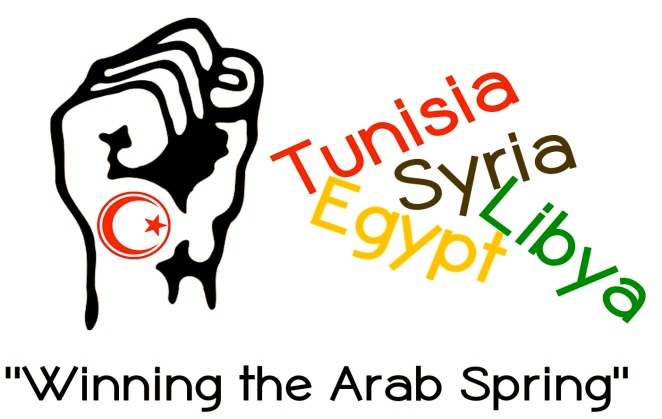 Where:  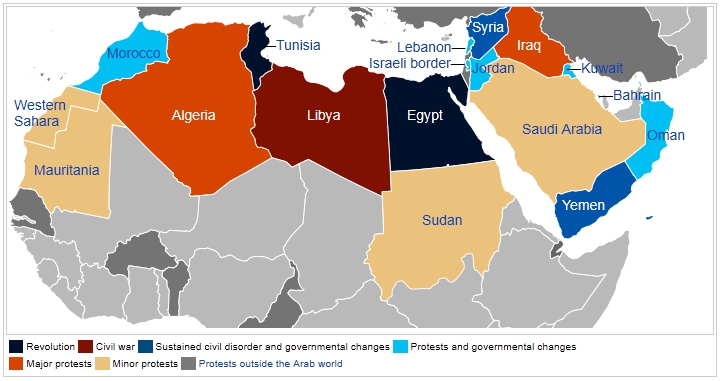 Task:  In a group of 4 (maximum)  research one of the following nations to describe what occurred in that country during the Arab Spring.  Include the 5W’s to create a poster of the event to explain to the class.  